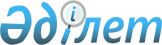 О внесении изменения в приказ Министра образования и науки Республики Казахстан от 13 июля 2009 года № 338 "Об утверждении Типовых квалификационных характеристик должностей педагогических работников и приравненных к ним лиц"Приказ Министра образования и науки Республики Казахстан от 20 июля 2016 года № 459. Зарегистрирован в Министерстве юстиции Республики Казахстан 21 июля 2016 года № 13952      ПРИКАЗЫВАЮ:



      1. Внести в приказ Министра образования и науки Республики Казахстан от 13 июля 2009 года № 338 «Об утверждении Типовых квалификационных характеристик должностей педагогических работников и приравненных к ним лиц» (зарегистрированный в Реестре государственной регистрации нормативных правовых актов под № 5750, опубликованный 11 декабря 2009 года в газете «Юридической газете» № 190 (1787)) следующее изменение:



      в Типовых квалификационных характеристиках должностей педагогических работников и приравненных к ним лиц, утвержденных указанным приказом:



      в главе «2. Типовые квалификационные характеристики должностей научно-педагогических работников организаций высшего и высшего и послевузовского образования»:



      в разделе «Руководитель (ректор) высшего учебного заведения (вуз)»:



      часть одиннадцатую изложить в следующей редакции:

      «Требования к квалификации: высшее образование, стаж работы на руководящих должностях не менее 5 лет.».



      2. Службе управления персоналом (А.Ж. Шокпаров) в установленном законодательством порядке обеспечить:

      1) государственную регистрацию настоящего приказа в Министерстве юстиции Республики Казахстан;

      2) в течение десяти календарных дней после государственной регистрации настоящего приказа направление копий настоящего приказа для официального опубликования в Информационно-правовой системе «Әділет» и периодических печатных изданиях на электронном носителе с приложением бумажного экземпляра, заверенного гербовой печатью;

      3) в течение пяти рабочих дней со дня получения зарегистрированного настоящего приказа направление его копии в печатном и электронном виде, заверенной печатью Министерства образования и науки Республики Казахстан и удостоверенной электронной цифровой подписью лица, уполномоченного подписывать настоящий приказ, для внесения в Эталонный контрольный банк нормативных правовых актов Республики Казахстан;

      4) размещение настоящего приказа на интернет-ресурсе Министерства образования и науки Республики Казахстан;

      5) в течение десяти рабочих дней после государственной регистрации настоящего приказа в Министерстве юстиции Республики Казахстан представление в Департамент Юридической службы и международного сотрудничества Министерства образования и науки Республики Казахстан сведений об исполнении мероприятий, предусмотренных подпунктами 1), 2) и 3) настоящего пункта.



      3. Контроль за исполнением настоящего приказа возложить на Ответственного секретаря Министерства образования и науки Республики Казахстан Рахимжанова А.М.



      4. Настоящий приказ вводится в действие по истечении десяти календарных дней после дня его первого официального опубликования.      Министр

      образования и науки

      Республики Казахстан                       Е. Сагадиев      «СОГЛАСОВАН»

      Министр здравоохранения

      и социального развития

      Республики Казахстан

      _______________ Т. Дуйсенова

      от «  »               2016 г.
					© 2012. РГП на ПХВ «Институт законодательства и правовой информации Республики Казахстан» Министерства юстиции Республики Казахстан
				